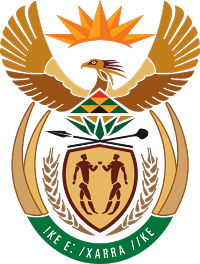 MINISTRY FOR COOPERATIVE GOVERNANCE AND TRADITIONAL AFFAIRSREPUBLIC OF SOUTH AFRICANATIONAL ASSEMBLYQUESTION FOR WRITTEN REPLYQUESTION NUMBER 1608 / 20191608.	Mr A N Sarupen (DA) to ask the Minister of Cooperative Governance and Traditional Affairs:(1)	With reference to the reply of the Minister of Human Settlements, Water and Sanitation to question 994 on 4 November 2019, has her department been informed that the rehabilitation project for the Jan Smuts Dam in Brakpan has failed;(2)	whether her department will provide a breakdown of the total amount that was spent on the specified project;(3)	whether her department has been informed that the specified dam is overgrown with hyacinth;(4)	by what date will her department take concrete steps to rehabilitate the dam;(5)	what (a) budget and (b) time frame has her department put in place for the rehabilitation of the dam?						NW2964E			REPLY:The information requested by the Honourable Member is not readily available in the Department. The information will be submitted to the Honourable Member as soon as it is availableThank you